January 4, 2019Docket Nos.:  P-2018-3005037        P-2018-3005039Utility Codes: 22205542320555DANIEL CLEARFIELDECKERT SEAMANS CHERIN & MELLOTT, LLC213 MARKET STREET, 8TH FLOORHARRISBURG, PA 17101RE: Petition of The Pittsburgh Water and Sewer Authority for Approval of its Long-Term Infrastructure Improvement Plan Dear Mr. Clearfield,On September 28, 2018, the Pittsburgh Water and Sewer Authority (PWSA) filed a Petition seeking approval of its long-term infrastructure improvement plan (LTIIP).  To assist the Commission in conducting the review of PWSA’s LTIIP, please respond with the information requested in Attachment 1. In addition to the hard-copy filing directions, below, please also email the information to kennshaffe@pa.gov.  Please forward the information to the Secretary of the Commission at the address listed below within ten (10) working days from the date of this letter.  Make sure to reference the Docket Numbers listed above when filing your response.  Please note that some responses may be e-filed to your case, http://www.puc.pa.gov/efiling/default.aspx.   A list of document types allowed to be e-filed can be found at http://www.puc.pa.gov/efiling/DocTypes.aspx.  	Your answers should be verified per 52 Pa Code § 1.36.  Accordingly, you must provide the following statement with your responses:I, ________________, hereby state that the facts above set forth are true and correct to the best of my knowledge, information and belief, and that I expect to be able to prove the same at a hearing held in this matter.  I understand that the statements herein are made subject to the penalties of 18 Pa. C.S. § 4904 (relating to unsworn falsification to authorities).The blank should be filled in with the name of the appropriate company representative, and the signature of that representative should follow the statement.Please direct any questions to Kenneth Shaffer, Bureau of Technical Utility Services, at kennshaffe@pa.gov, or (717)787-2359.  							Sincerely,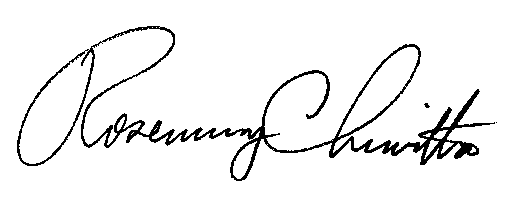 							Rosemary Chiavetta   							Secretary  Enclosure cc:  Daniel Searfoorce, TUS       John VanZant, TUS       Shaun Sparks, LAW       Kenneth Shaffer, 	TUS       Tiffany Hunt, ALJDocket Nos.  P-2018-3005037, P-2018-3005039The Pittsburgh Water and Sewer Authority LTIIPAttachment 1:Data Request TUS 1In your response, please refer to the question number and letter (if applicable).  Reference PWSA’s LTIIPReference Section 1.2: Pittsburgh Water and Sewer Authority History and System OverviewThe LTIIP does not provide any details on the materials of the water and sewer mains.  Is PWSA incapable of providing details on the material makeup of the water and sewer mains?  If so, explain in detail why.  Reference Figure 2-3: Water Valves by TypeDescribe in detail what is meant by “…the ‘valve type’ field in the Authority’s GIS system is undergoing verification and reevaluation.”  When will the “verification and reevaluation” be completed?Confirm if the verification and reevaluation will revise any of the Tables or Figures presented in the LTIIP and, if so, provide a timeline when the updated information will be submitted.Reference Section 2: Water SystemPWSA's prioritization of water main and service line replacement projects, other than lead service lines, appears based on several factors that do not include the material type of the mains and lines.  Describe in detail if material type was utilized in the evaluation process for the small diameter main, water main, and large diameter main replacement programs.  If material type was not a factor utilized in the evaluation process, describe in detail why not. Reference Section 2.2: Lead Service Line Replacement Program; and Appendix CAs outlined in the PWSA Lead Policy, the policy addresses only single-family residential properties with service lines of 1-inch diameter or less.  What is PWSA’s program, if any, for non-residential service lines of 1-inch or greater as well as other lead facilities on the PWSA system?Reference Section 2.3.1: 2018 Small Diameter Water Main Replacement ProgramProvide clarification and/or additional detail to support PWSA’s chosen 2018 SDWMR projects, such as the main break history of all small diameter mains by location for the past 5 years, identification of locations or areas where available fire flow is constrained by the small diameter mains, and the definition of a “major user” and how those are prioritized.  Reference Section 2.3.5: Annual Hydrant and Valve Replacement Program Does the projected rate of replaced hydrants (1% per year for 2018 and 2019) include only those inoperable hydrants identified during routine maintenance and flushing activities and/or reported through fire departments?  If not included in the annual contract replacements, how many hydrants are expected to be replaced through watermain replacement projects through the course of the LTIIP?How many hydrants will be replaced per year for the rest of the term of the LTIIP?How many valves 12 inches and larger are expected to be replaced each year of the term of the LTIIP?When will the valve database be completed?Reference Section 2.5: Initial Planned Repair and Replacement Schedule and Projected Annual ExpendituresProvide a table or tables that detail(s) PWSA's historic replacement of the DSIC-eligible materials by year for each of the years 2013 through 2017 for each of the identified major project categories:Hydrant ReplacementValve ReplacementWater Relay ReplacementSmall Diameter Water Main ReplacementLarge Diameter Water Main ImprovementsLarge Water MetersLead Service Line ReplacementPWSA indicates that it will develop a computerized work order maintenance system to improve the management of day-to-day maintenance of the system and emergent needs during water main breaks. When does PWSA anticipate having this system in place?Reference Section 3.4: Initial Planned Repair and Replacement Schedule and Projected Annual ExpendituresProvide a table or tables that detail(s) PWSA's historic replacement of the DSIC-eligible materials by year for each of the years 2013 through 2017 for each of the identified major project categories:Small-Diameter Sewer RehabLarge-Diameter Sewer RehabSewer ReconstructionSewers Under StructuresReference Section 4.1: General Description of Eligible Hybrid ProjectsProvide a table or tables that detail(s) PWSA's historic replacement of the DSIC-eligible materials by year for each of the years 2013 through 2017 for each of the identified major project categories:Utility Cost SharesSmallman Street ReconstructionMaytide Storm and Sanitary Sewer System ImprovementsReference Section 5: Summary of Past and Projected Capital Spending Provide specific details on how PWSA will finance the significant increase in annual capital expenditures outlined in Table 5-1.Reference Section 7: Workforce Management and Training ProgramHow many engineers are currently on staff with PWSA and how many will be hired in 2019 and through 2023?How may licensed Professional Engineers does PWSA currently have on staff and how many will be hired through 2023?Describe specifically how staff engineers are involved in the LTIIP process and projects.  For example, is a staff engineer or engineers assigned to each LTIIP project for conception, design and oversight?  For contracted LTIIP projects and work, describe how staff engineers are involved in the process.  PWSA appears to be planning to hire 101 new full-time employees in 2019 and 122 additional full-time employees by 2023.  Detail the approximate additional costs associated with such a large increase in staff, including the approximate additional annual salaries, annual training costs, onboarding costs, and additional human resources costs. Reference Section 8: Outreach and Coordination ActivitiesDescribe specifically how PWSA will engage with local utilities and governments to coordinate its expanded capital spending projected in the LTIIP including how PWSA will coordinate with local utilities and governments for increased capital spending through 2023 when overlapping projects make such coordination desirable.Indicate if PWSA participates in the Pittsburgh Public Service Coordination Committee.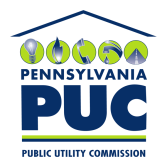 COMMONWEALTH OF PENNSYLVANIAPENNSYLVANIA PUBLIC UTILITY COMMISSION400 NORTH STREET, HARRISBURG, PA 17120IN REPLY PLEASE REFER TO OUR FILERosemary Chiavetta, SecretaryPennsylvania Public Utility Commission400 North StreetHarrisburg, PA 17120